    Ульянинский        Благовестник     № 142Содержание.СЛОВО НА РОЖДЕСТВО ХРИСТОВО СВЯТИТЕЛЯ ГРИГОРИЯ ЧУДОТВОРЦА, ЕПИСКОПА НЕОКЕСАРИЙСКОГОДень празднования: 25 декабря
Рождество Христово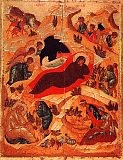  Великое и чудное таинство видим ныне мы, братия. Пастыри с радостными восклицаниями являются вестниками к сынам человеческим, не на холмах полевых со стадами своими беседуя и не с овцами на поле играя, но во граде Давидовом Вифлееме духовные песни возглашая. В вышних поют Ангелы, возглашают гимны Архангелы; небесные Херувимы и Серафимы воспевают хвалы во славу Бога: "свят, свят, свят..." Все вместе совершают радостный праздник, видя Бога на земле и человека, вземлемого к небесам. Дольние Божественным провидением воздымаются до вышних, вышние, по любви Божией к людям, склоняются к дольним, ибо Высочайший, по смирению Своему, "вознесе смиренный". В этот день великого торжества Вифлеем становится подобным небу, вместо блистающих звезд восприемлет Ангелов, поющих славу, и вместо видимого солнца – беспредельное и неизмеримое Солнце Правды, творящее вес сущее. Но кто дерзнет исследовать столь великое таинство? "Идеже хощет Бог, там побеждается естества чин", и не может препятствовать природа. Итак, немощи людей непричастны. Бог восхотел и снисшел, совершая спасение людей, ибо в воле Божией – жизнь всех людей.В настоящий радостный день Бог пришел родиться; в этот день великого пришествия Бог соделался Тем, Кем не был: будучи Богом, стал Человеком, так сказать, отрешился от Божества (хотя Своей природы не совлекся); сделавшись Человеком, остался Богом. Ибо, хотя Он возрастал и преуспевал, однако же не так, как будто бы человеческой силой достиг Божественности и из человека соделался Богом; но как был Словом, чуждым страдания, так воплотился и явился не изменившийся, не сделавшийся другим, не утратив той Природы, какой обладал до этого. Родился в Иудее новый Царь; но это новое и чудное рождение, в которое уверовали язычники, отвергли иудеи. Закона и пророков не понимали правильно фарисеи; то, что в них противоречило им, толковали превратно. Новое, полное таинства, рождение старался узнать Ирод, но не для того, чтобы воздать почесть родившемуся Царю, а чтобы отнять у Него жизнь.Тот, Кто оставил Ангелов, Архангелов, Престолы, Господства, Силы, неусыпающих и огненосных всех духов, Один,шествуя новым путем, исходит из ненарушенной семенем девственной утробы. Творец всех шествует просветить мир да, не оставив сирыми Ангелов, явится и Человеком, происшедшим из Божества.И я, хотя не вижу при Родившемся ни трубы (или другого музыкального орудия), ни меча, ни украшений телесных, ни лампад, ни сопутствующих светильников, видя хор Христа из безгласных и худородных, побуждаюсь к хвале Ему. Вижу бессловесных животных и хоры отроков, как бы некую трубу, песненно звучащую, как бы заступающих место лампад и как бы освещающих Господа. Но что я говорю о лампадах? Он – Сама Надежда и Жизнь, Само Спасение, Сама Благость, залог Царства Небесного. Его Самого нося принесу, чтобы последовать силе слов небесных Ангелов: "слава в вышних Богу", и с Вифлеемскими пастырями произнести радостную песнь: "и на земли мир, в человецех благоволение!" Рожденный от Отца, в Своем Лице и в Своем бытии бесстрастный, ныне образом бесстрастным и непостижимым рождается для нас. Предвечное рождение, бесстрастное ведает один Сам Рожденный; рождение настоящее, сверхъестественное ведает только благодать Духа Святого; но и первое рождение истинно, и настоящее рождение, в уничижении, действительно и непреложно. Бог родился от Бога, но Он – и Человек, от Девы воспринявший плоть. В вышних от Единого Отца – Единый, Единородный Сын Единого Отца; в уничижении Единственный из единственной Девы, единой Девы Единородный Сын... Бог не испытал страданий, рождая Бога по Божеству; и Дева не потерпела повреждения, ибо духовным образом родила Духовного. Первое рождение – неизъяснимо и второе – неисследимо; первое рождение совершилось не по страсти и второе не причастно было нечистоты... Мы знаем, что ныне родила Дева, и веруем, что родила Того, Кто рожден от Отца предвечно. Но каков образ рождения, изъяснить не надеюсь: ни словами сказать того не старался я, ни мыслию коснуться не дерзаю, ибо Природа Божества не подлежит наблюдению, не касается мысли, не объемлется бедным разумом; должно лишь веровать силе дел Его. Известны законы природы телесной: замужняя жена зачинает и рождает сына по закону брака; но когда Неискусобрачная Дева рождает Сына чудесно, и по рождении пребывая Девою, – явление, высшее природы телесной. Что бывает по законам природы телесной – мы постигаем, но перед тем, что выше законов естества, умолкаем, не по страху, но поелику непогрешимо; умолчать мы должны, чтобы молчанием почтить достойную почтения добродетель, и, не выходя за должные пределы (слова), сподобиться небесных даров.Что реку и что возглаголю? Говорить ли еще о Деве-Родительнице? Рассуждать ли еще о новом чудном рождении? Дивиться лишь можно, созерцая дивное рождение, ибо побеждается естества чин и обычные законы вещей, О дивных делах (Божиих) мало сказать, что они более дивны, чем дела природы, ибо природа ничего не может произвести по своей воле, хотя бы и была для того свободна: дивны же все дела Господа, их же восхощет. О, непорочное и неизъяснимое таинство! Тот, Кто прежде сложения мира был Единородным, Несравнимым, Простой, Бестелесный, воплощается, нисходит (в мир), облекается в бренное тело, чтобы явиться видимым всем. Ибо если бы Он не был видимым, то каким образом научил бы нас хранить Его учение и возводил бы к невидимому? Так, для того Он Сам стал открыто видим, чтобы видимое возвести к невидимому. Поскольку люди, считая глаза более верными свидетелями, чем уши, верят тому, что видят, и сомневаются в том, чего не видят. Бог восхотел стать видимым в теле, чтобы разрешить и ниспровергнуть сомнения. Он восхотел родиться от Девы не для того, чтобы устроить из Нее недолжное дело, ибо Дева не знала причины вещей, и таинство рождения Его есть непорочное дело добродетели, почему и Сама Дева спрашивала у Гавриила: "како будет сие, идеже мужа не знаю", – на что получила в ответ: "Дух Святый найдет на Тя, и сила Вышняго осенит Тя" (Лк. 1, 34–35). Но каким образом Слово, Которое было от Бога, потом произошло от Девы? Это – неисследимое чудо. Как делатель золота, добыв металл, делает из него вещь сообразно потребности, так поступил и Христос; находя Деву по духу и телу непорочной, воспринял от Нее одухотворенное тело, сообразное Своим советам, и облекся в него, как в одежду. В этот дивный день Рождества Слово не устрашилось и не устыдилось произойти из утробы девичьей, не сочло недостойным Себя принять плоть от Своего творения, чтобы творение, сделавшись одеянием Творца, сподобилось славы, и чтобы сделалась известною милость, когда открылось, откуда по благости Своей снисшел Бог. Как невозможно было бы из земли явиться сосуду прежде, чем глина побывала в руках художника, так невозможно было поврежденный сосуд (естества человеческого) возобновить иначе, как сделать его одеянием Творца, Который облекся в него.Что еще реку, что возглаголю? Новые чудеса поражают меня страхом. Ветхий Денми стал Младенцем, чтобы сделать людей чадами Божиими. Седящий в славе на Небесах, ради любви к людям, покоится в яслях бессловесных животных. Бесстрастный, Бестелесный, Непостижимый влачится человеческими руками, чтобы попрать жестокости грешников и беззаконников и расторгнуть узы, обвивается пеленами, питается на коленах Жены, чтобы стыд превратить в честь, бесчестие привести к славе, вместо терния дать венец. Он восприемлет мое тело, чтобы я сделался способным вместить в себе Его Дух, – усвояет Себе (мою природу), одевается в мое тело, и дарует мне Свой Дух, чтобы я, давая и обратно приемля, приобрел сокровища жизни. Что скажу и что возглаголю? "Се, Дева во чреве приимет и родит Сына, и нарекут имя Ему Еммануил, еже есть сказаемо: с нами Бог" (Мф. 1, 23). Не о будущем ведется здесь речь, чтобы мы научились надежде, но должно нам повествовать о случившемся уже и удивляться уже исполнившемуся. Прежде к иудеям была речь, так как среди них исполнилось ныне это, и среди нас сбылось и стало действительным событием, ибо мы поняли (это пророчество), и восприняли его, и уверовали. К иудеям говорит пророк: "вот Дева зачнет" (Ис. 7, 14), к христианам же обращается речь об исполнившемся на самом деле, полном сокровищ самом событии. В Иудее родила Дева, но все страны мира приняли Ее Сына. Там – корень виноградника; здесь – лоза истины; иудеи выжимали гроздья, язычники вкусили таинственную Кровь; те посеяли зерно хлебное, эти пожали верою колосья. Иудеи уязвлены на смерть терниями, язычники исполнены даров; те сели под древом иссохшим, эти – у подножия древа жизни; те изъяснили постановления закона, язычники пожинают духовные плоды. Родила Дева не Сама от Себя, но как восхотел долженствовавший быть Рожденным. Не по образу телесному действовал Бог, но закону плоти подчинился, но Господом телесной природы показал Себя, чтобы явить миру рождение чудесное, чтобы открыть силу Свою и показать, что, сделавшись Человеком, Он рождается не как человек, – что Бог делается Человеком, так как для воли Его нет ничего трудного.В настоящий великий день Он родился от Девы, победив естества чин. Он выше супружества и свободен от повреждения. Довольно Тому, Кто был учителем чистоты, славно заблистать, изойдя из чистого и поврежденного чрева. Ибо Он – Тот Самый, Кто вначале из девственной земли создал Адама, и от Адама без женщины произвел ему жену Еву. И как Адам без жены, прежде чем имел жену, произвел в мир первую женщину, так и в настоящий день Дева родила без мужа Того, о Ком сказано пророком:"Он – Человек, он кто знает Его?" Человек Христос, ибо ясно виден людьми, рожденный от Бога, так как роду женскому должно было совершить то же для рода мужеского, что совершено было родом мужеским для женского. И как от Адама взята была жена, без ущерба и умаления его мужеской природы, так из женщины должен был без мужа произойти муж, по подобию произведения Евы, чтобы не превозносился Адам тем, что без посредства жены произвел женщину. Потому-то Дева без сожительства с мужем родила Бога Слово, соделавшегося Человеком, чтобы в одинаковой мере равным чудом воздавалась равная честь тому и другому полу – мужу и жене. И как из Адама взята жена без умаления его, так из Девы взято тело (Рожденного Ею), но Дева не понесла умаления, и Ее девство не потерпело разрушения. Здрав и неповрежден пребыл Адам, когда взято было от него ребро: так без порока пребыла Дева, когда произвела из Себя Бога Слово. По этой-то причине именно от Девы Слово восприняло плоть Свою и Свою (телесную) одежду, чтобы не считался невинным грех Адама. Так как уязвленный грехом человек стал сосудом и орудием зла, то Христос воспринял на Себе это вместилище греха в Свою плоть, чтобы, соединившись с телом Творца, оно освободилось от скверн врага, и человек облекся в тело вечное, которое не может быть ни разрушено, ни расстроено вовеки. Однако Вочеловечившийся рождается не так, как обыкновенно рождается человек, – Он рождается как Бог, делающийся Человеком, являя при этом всю Свою (Божественную) силу, ибо, если бы рожден был по общим законам природы, Слово казалось бы сделавшим нечто несовершенное. Поэтому от Девы родился и воссиял, – поэтому, родившись, сохранил неврежденною утробу девичью, чтобы неслыханный образ рождения был для нас знаком великого таинства.Бог ли Христос? Христос есть Бог по природе, но не по природе стал Человеком. Так мы утверждаем и поистине веруем, призывая во свидетельство печать неповрежденное девства: Всемогущий Творец утробы и девства. Он избрал непостыдный образ рождения и соделался Человеком, якоже восхотел.В этот великий день, ныне празднуемый, Бог явился как Человек, как Пастырь народа Израильского, Который оживотворил всю вселенную Своею благостию. О, дорогие воители, славные борцы за человека, которые проповедали Вифлеем как место Богоявления и рождения Бога Сына, которые сделали ведомым всему миру Господа всех, в яслях возлежащего, и яко Бога показали седящего в тесном вертепе!Итак, прославим ныне радостно праздник годов. Столь же новы отныне законы празднеств, сколь дивны законы рождения. В великий день, ныне празднуемый, сокрушены оковы, посрамлен сатана, все демоны обращены в бегство, всеразрушающая смерть заменена жизнью, открыт рай разбойнику, проклятия превращены в благословение, все грехи прощены, изгнано зло, пришла истина, речи, исполненные благочестия и любви к Богу, огласили весь мир, насаждены нравы чистые и непорочные, добродетель водворилась на земле. Ангелы с людьми вошли в общение, и люди дерзают беседовать с Ангелами. Отчего и для чего произошло всё это? Оттого, что Бог снисшел в мир и человечество возведено до Небес. Совершилось некое смешение всего: Бог Совершенный снисшел на землю, хотя по Природе совершенно пребывает на Небесах, даже в то время, когда всецело находился на земле. Был Богом и соделался Человеком, не отрицая Своего Божества: не сделался Богом, так как был Им всегда по самой Своей Природе, но соделался плотию, дабы быть видимым всему телесному. Тот, Кого Небожители зреть не могут, избрал Своим обиталищем ясли, и когда Он пришел, всё умолкло окрест Него. И не по чему иному Он возлег в яслях, как для того, чтобы, всем давая питание, Самому извлекать Себе пищу младенцев из матерних сосцов и тем благословить супружество.В этот великий день люди, оставив свое суровое и строгое управление, исходят на прославление Небес, по блеску звезды узнав, что снисшел на землю Господь спасти Свое создание. Господь, седяй на облаце легце, плотию входит в Египет (Ис. 19, 1), по видимости убегая от Ирода, на самом же деле – да сбудется реченное Исаией: "в той день будет Израиль третий во Египтянех" (Ис. 19, 24).Люди вошли в пещеру, нисколько не совещавшись о том прежде, и она стала для них храмом святым. Бог вошел в Египет, чтобы вместо древней печали принести радость и вместо мрака пролить свет спасения. Испорчена и вредна была вода Нила после того, как погибли в ней некогда преждевременной смертью младенцы. Явился в Египет Тот, Кто некогда воду обратил в кровь и претворил те воды в источники спасительной воды возрождения, благодатью Святого Духа очищая грехи и прегрешения. Наказание понесли некогда египтяне, ибо, как заблудшие, отрицали Бога. Иисус вошел ныне в Египет и посеял в нем благочестие для Бога, чтобы, отвлекши души египтян от заблуждения, сотворить их друзьями Божиими. Воды речные соделал достойными облечь Ею главу, как короной. Чтобы не удлинять не в меру нашу речь и кратко заключить сказанное, спросим: каким образом непричастное страданию Слово сделалось плотию и стало видимым, пребывая неизменным по Своей Божественной Природе? Но что реку и что возглаголю? Вижу плотника и ясли. Младенца и Деву Родительницу, всеми оставленную, угнетенную бедностью и лишениями. Смотри, до какой степени уничижения снизошло величие Бога! Нас "ради обнища, богат сый" (2 Кор. 8, 9): полагается в жалких пеленах, – не на мягком ложе. О, бедность, источник всякого превознесения! О, скудость, открывающая всякие сокровища! Он является бедным – и бедных делает богатыми; возлежит в яслях животного – и словом Своим приводит в движение весь мир. Покрывается рубищными пеленами – и разрушает узы грешников воззвавший к бытию целый мир Одним Словом Своим. Что еще скажу и что возглаголю? Вижу Младенца, пеленами повитого и в яслях возлежащего; Мария, Дева Матерь, предстоит вместе с Иосифом, нареченным Своим мужем. Он назывался Ее мужем, а Она – его женою, именами, приличными супружеству, хотя на деле они не были супругами; Иосифу была обручена Она, но Дух Святой нашел на Нее, как говорит об этом евангелист: "Дух Святый найдет на Тя, и сила Вышняго осенит Тя: темже и Раждаемое Свято" есть (Лк. 1, 35) и из семени Небесного. Иосиф не дерзал противоречить, и муж праведный не желал порочить Святую Деву, не хотел верить греху и произносить на Святую Деву хульные слова; но и имеющего родиться Сына не хотел признавать своим, ибо знал, что Он – не от него. И пока он сомневался и недоумевал, кто такой Младенец, и рассуждал о том сам с собою, было ему небесное видение, явился ему Ангел и ободрил словами: Не бойся, Иосиф, сын Давидов; Тот, Кто родится от Марии, Свят и Сыном Божиим наречется; то есть: Дух Святый найдет на Непорочную Деву, и сила Вышняго осенит Ее (Мф. 1, 20–21; Лк. 1, 35). Воистину, родится от Девы, сохранив неврежденным Ее девство. Как первая дева пала, обольщенная сатаной, так ныне Гавриил приносит новую весть Деве Марии, чтобы деве соответствовала Дева, Рождение – рождению. Увлеченная обольщениями, Ева произнесла некогда гибельные слова; Мария, приняв весть, родила Бестелесное и Животворящее Слово. За слова Евы Адам изгнан из рая; Слово, рожденное от Девы, открыло Крест, с которого разбойник вошел в рай Адама. Так как ни язычники, ни иудеи, ни первосвященники не верили, чтобы от Бога мог родиться Сын без страдания и без мужа, то ныне в теле, способном к перенесению страданий, рождается Он, сохраняя тело Девы неповрежденным.Так проявил Он Свое Всемогущество, родившись от Девы, сохранив девство Девы нерушимым, как и от Бога родился Он без всякого усилия, скорби, зла или разделения, оставив Божественное Существо неизменным, родившись как Бог от Бога. Поскольку же люди оставили Бога, чтобы вместо Него почитать изваянные истуканы людей, то Бог Слово воспринял образ человека, чтобы, изгнав заблуждение и восстановив истину, предать забвению почитание идолов и Самому восприять Божественную честь, так как Ему подобает всякая слава и честь во веки веков. Аминь.Слово о церковной молитвеБез всякого сомнения, превосходнейшее по достоинству своему из всех зданий земных есть «храм», или «дом» Божий, «церковь»; слова эти тождезначущи 85. Хотя Бог присутствует повсюду, но в церкви присутствие Его проявляется особенным образом – самым ощутительным и самым полезнейшим для человека. Тогда только явление Бога еще полезнее и еще ощутительнее для человека, когда человек сам соделается храмом Божиим, соделавшись обителию Святаго Духа, подобно апостолам и другим величайшим святым. Но такого состояния достигают весьма редкие из христиан. И потому, оставляя до другого времени беседу о нерукотворенном, богозданном, словесном храме Божием – человеке и о богослужении, какое в нем должно отправляться, побеседуем теперь о вещественном Божием храме, созданном руками человеческими, о молитвословиях, отправляемых в нем, о обязанности христианина тщательно посещать храм Божий, о пользе такового посещения.Божий храм есть земное Небо. «В храме славы Твоея, Господи, стояще, на Небеси стояти мним», – воспевает святая Церковь 86. Храм есть место общения Бога с человеками: в нем совершаются все христианские таинства. Божественная литургия и хиротония не могут быть совершены нигде, как только в храме. И прочие таинства также должны быть совершаемы в храме; по крайней нужде допускается совершение их, особливо исповеди и елеосвящения, в домах. Деннонощно храм Божий оглашается славословием Бога; для слов мира сего в нем нет места. Все в храме Божием свято: и самые стены, и помост, и воздух. Постоянно хранит его ангел Божий; ангелы Божии и святые торжествующей Церкви нисходят в него. Присутствие в таком священном здании составляет величайшее счастие для земного странника. Святой пророк Давид, хотя был царь, хотя имел обширные и великолепные палаты, хотя обладал всеми средствами земного наслаждения и увеселения, но, как бы рассмотрев все и оценив все должным образом, сказал: «Едино просих от Господа, то взыщу: еже жити ми в дому Господни вся дни живота моего, зрети ми красоту Господню и посещати храм святый Его» (Пс.26:4). Это произнес устами Давида Святый Дух. Кто во время земной жизни будет по возможности часто посещать храм Божий, как бы жить в нем, – тот, разлучившись с телом, весьма удобно перейдет для вечного празднования в небесный нерукотворенный храм, которого зиждитель – Бог. В храме мы и молимся, и назидаемся, и очищаемся от грехов, и сообщаемся с Богом.Пример посещения храма Божия показал нам Спаситель (Ин.7:14), показали и святые апостолы (Деян.3:1). Христиане всех времен признавали тщательное посещение храма Божия своею неотложною обязанностию. Святой Димитрий Ростовский уподобляет посещение храма, во время всех отправляемых в нем молитвословий, царской дани, которую каждый ежедневно должен выплатить 87. Если присутствие при каждом богослужении, совершаемом в церкви, признается святым пастырем непременною обязанностию каждого благочестивого христианина – тем более такое присутствие есть священная обязанность инока. От дани увольняются нищие по нищете своей – и от постоянного хождения в церковь увольняются больные, удерживаемые недугом в келии своей. От дани свободны сановники царя – и от постоянного хождения в церковь свободны преуспевшие иноки, упражняющиеся в умственных подвигах и пожинающие от них обильный плод, долженствующий быть скрытым от людей. От дани свободны воины и все находящиеся в царской и государственной службе – от постоянного хождения в церковь свободны иноки, занятые во время богослужения послушаниями. Блюди, чтоб под предлогом послушания, или келейного занятия умственным подвигом, или даже мнимой немощи не подействовала тайно и с оправданием кознь диавола, который ненавидит молитву как матерь добродетелей и как меч, сокрушающий лукавых духов, который употребляет все усилия и все средства, придавая этим средствам всевозможную благовидность, чтоб отвлечь человека от молитвы, обезоружить, обезоруженного погубить или уязвить 88.Церковных молитвословий считается семь, но они совокупляются в три отдела:1) вечерня, 2) повечерие, 3) полунощница, 4) утреня с первым часом, 5) третий час, 6) шестой час и 7) девятый час. «Вечерня», с которой начинается служба каждых суток, отправляется вместе с «повечерием» и «девятым часом»; «девятый час» читается пред «вечернею». «Утреня» отправляется с «первым часом» и «полунощницею»; «полунощница» читается пред утренею, «первый час» после «утрени». «Третий» и «шестой час» читаются вместе с «изобразительными», которые читаются после часов. Когда «утреня» соединяется с «вечернею» или великим повечерием, тогда молитвословие называется всенощным бдением . Оно отправляется пред великими праздниками, в честь праздников. Действие всенощного бдения на подвижника заключается в том, что проведший в молитве значительную часть ночи с должным благоговением и вниманием ощущает на следующий день особенную легкость, свежесть, чистоту ума, способность к богомыслию. Посему-то сказал святой Исаак Сирский: «Сладость, даруемая подвижникам в течение дня, источается из света нощных молитв (ночного делания) на ум чистый» 89. Божественная литургия не причисляется к семи молитвословиям; она вне числа их, как особенное, священнейшее молитвословие, которым обставлено бескровное Божественное жертвоприношение 90.Спасительный образ посещения храма Божия мы видим в представленном нам Евангелием посещении храма мытарем (Лк.18:10–14). Мытарь встал в глубине храма, не считал для себя позволительным возвести глаза к небу, но ударял в грудь, говоря: «Боже, милостив буди мне, грешному». Мытарь вышел из церкви, привлекши к себе благость Божию. И ты, пришедши в церковь, если не имеешь какого послушания в ней, встань сзади, в скромном углу или за столпом, чтоб тебе самому не развлекаться и чтоб твое благоговение не было выставлено на позор другим; устреми око ума к сердцу, а телесное око к земле и помолись Богу в сокрушении духа, не признавая за собою никакого достоинства, никакой добродетели, признавая себя виновным в бесчисленном множестве согрешений, ведомых тобою и неведомых. Мы очень много согрешаем и в неведении, и по причине нашей ограниченности, и по причине повреждения природы нашей грехом. Божественное Писание говорит: «сердце сокрушенно и смиренно Бог не уничижит» (Пс.50:19). И ты если помолишься с сознанием греховности и нищеты своей, то Бог услышит «от храма святаго Своего глас» твой и молитвенный «вопль» твой «пред Ним внидет во уши Его» (Пс.17:7) – Он пролиет на тебя Свою богатую милость. Если ты имеешь какую-либо обязанность при храме, то исполняй ее с величайшим благоговением и осторожностию, как служащий Богу, а не человекам.Вместе с упомянутым мытарем, повествует Евангелие, взошел в церковь для молитвы фарисей. Как лицо с значением, фарисей встал на видном месте. Вероятно, у него была мысль – она обычна всем фарисеям – принести назидание присутствующему народу своим благоприличным стоянием и молением. Тщеславие он вменял неопасным для себя, как преуспевший в добродетели, а некоторое лицемерство извинительным в видах общей пользы. В чем же заключалась молитва фарисея? Он, во-первых, прославил Бога. Начало хорошее. Но вслед за тем принялся исчислять не благодеяния Божии, а свои заслуги и доблести, так что по такому исчислению следовало бы и началу быть иному. Фарисей правильнее бы начал, если б начал прямо с прославления себя, а не Бога. Бог прославлен только проформою, для некоторого прикрытия гордости. Гордость эта проявилась в осуждении и уничижении ближнего, которого совесть неизвестна была фарисею, которого сознание в грехах привлекло милость Божию. Фарисей, лицемерно прославив Бога, говорил: «несмь, якоже прочии человецы, хищницы, неправедницы, прелюбодее или якоже сей мытарь. Пощуся двакраты в субботу, десятину даю всего, елико притяжу». Здесь очевидны несознание своей греховности, сознание своего достоинства, истекающая из них гордость, высказывающаяся осуждением и унижением ближнего. Молитва фарисея не была принята Господом, Который в заключение сей приточной повести сказал: «всяк возносяйся смирится, смиряяй же себе вознесется». Из этого видно, что каждый желающий, чтоб молитва его была принята Богом, должен приносить ее из сознания своей греховности и крайней недостаточности по отношению к добродетели; должен приносить ее, отвергнув сознание своих достоинств, точно ничтожных пред необъемлемым достоинством Бога; должен приносить ее из сердца, смирившегося пред всеми ближними, из сердца, полюбившего всех ближних, из сердца, простившего ближним все оскорбления и обиды. "Аз же, – говорит молитвенно Богу пророк, – множеством милости Твоея вниду в дом Твой, поклонюся ко храму святому Твоему, во страсе Твоем» (Пс.5:8).Великая милость Божия к человеку – учреждение общественных молитвословий в святых Божиих храмах. Эти молитвословия установлены апостолами, их святыми учениками и святыми отцами первых веков христианства по откровению свыше 91. В этих молитвословиях каждый христианин может принимать участие; и неграмотный усваивает себе познания, красноречие, поэзию духовных, святых витий и книжников христианства. При этих молитвословиях желающий может весьма удобно обучиться умственной молитве: количество молитвы приводит к качеству, сказали отцы, и потому продолжительные монастырские молитвословия очень способствуют подвижнику перейти от устной молитвы к умственной и сердечной. Церковные молитвословия содержат в себе пространное христианское догматическое и нравственное богословие – посещающий неупустительно церковь и тщательно внимающий ее чтению и песнопению может отчетливо изучиться всему нужному для православного христианина на поприще веры.Блажен инок, всегда живущий близ храма Божия! Он живет близ Неба, близ рая, близ спасения. Не отвергнем спасения, которое милосердием Божиим преподано нам, так сказать, в руки. Особливо новоначальный инок должен неупустительно посещать церковь. В лета старости и изнеможения, когда и годы и болезненность заключат инока почти неисходно в келии, он будет питаться тем духовным припасом, который собрал во время юности и крепости своей, приметаясь в дому Божием. Духовным припасом называю умственную и сердечную молитву. Милосердый Господь да сподобит нас воспользоваться как должно нашим монашеством и прежде отшествия из земной жизни переселиться умом и сердцем на Небо. Туда может вознести нас молитва, когда осенит ее Божественная благодать и молитва в человеке соделается уже не молитвою человека, но молитвою Святаго Духа, ходатайствующего о человеке «воздыхании неизглаголанными» (Рим.8:26). Аминь.Схиархимандрит Иоанн Маслов Значение каждения в Православной Церкви Начало формыКонец формыКаждение в храмах Божиих пред священными предметами и при совершении жертвоприношения Богу ведет свое начало с глубокой древности. Из Священного Писания известно, что Сам Господь через Моисея повелел Аарону совершать каждение в скинии утром и вечером перед кивотом Завета (Исх. 30, 7–8). Далее в Библии сказано, что Моисей по велению Божию совершил благовонное каждение над золотым жертвенником, и покрыло облако скинию, и слава Господня наполнила ее (Исх. 40:27, 34).Святой апостол Иоанн Богослов в Откровении указывает, что видел ангела, который возносил к Богу молитвы святых посредством каждения. «И пришел… ангел, и стал перед жертвенником, держа золотую кадильницу; и дано было ему множество фимиама, чтобы он с молитвами всех святых возложил его на золотой жертвенник… И вознесся дым фимиама с молитвами святых от руки ангела пред Бога» (Откр. 8:3–4).Из этих слов Священного Писания ясно, что каждение является неотъемлемой частью богослужения и выражает, во–первых, Божественную любовь, изливающуюся на весь род человеческий, а во–вторых – благодать Святого Духа, которая таинственно всех освящает и услаждает1, а также способствует молящимся возносить свои молитвы к Престолу Всевышнего.Во время богослужения, по установившейся в Православной Церкви практике, полное каждение совершается в начале всенощного бдения во время пения 103-го псалма, на вечерне – при пении стихиры на «Господи воззвах»; на утрени – во время чтения двупсалмия, на полиелее, на 9-й песни канона и на Божественной литургии после проскомидийного отпуста. На последнем каждении следует остановиться более подробно.После окончания проскомидии диакон берет горящее кадило в правую руку, вложив в него ладан, и идет на горнее место, где трижды осеняет себя крестным знамением; затем обращается к священнослужителю, совершающему проскомидию, со словами: «Благослови, владыко, кадило». Последний, благословляя кадило крестообразно рукой, произносит молитву: «Кадило Тебе приносим, Христосе Боже наш, в воню благоухания духовного, еже прием в принебесный Твой Жертвенник, возниспосли нам благодать Пресвятого Твоего Духа». Эта молитва утверждает истину, что Дух Святой всегда присутствует в Церкви Христовой, особенно во время совершения Божественной Литургии.Далее диакон, открыв завесу царских врат, начинает совершать каждение крестообразно2 вокруг Престола сначала с западной его стороны, а затем с южной, восточной, и наконец, с северной. Совершая каждение святой трапезы диакон читает тропарь св. Иоанна Дамаскина: «Во гробе плотски, во аде же с душею, яко Бог, в раи же с разбойником, и на престоле был еси, Христе, со Отцем и Духом, вся исполняяй Неописанный». В слова этого тропаря святой Отец вложил глубочайший догматический смысл, а именно – отобразил погребение Спасителя, а также то, что Он как Бог вездесущий, необъемлемый, неописуемый пребывал и во гробе, и в раи с разбойником, на престоле со Отцем, в то же время с душой был в аде, оттуда вывел души всех людей, которые ожидали Его пришествия.Этот тропарь читается диаконом во время каждения престола еще и потому, что эта святая трапеза, по мысли епископа Виссариона, является подобием гроба Христова3 и Горним Престолом Всевышнего4, на котором пребывает вечно Бог Отец, Бог Сын и Бог Дух Святой.Закончив каждение престола, диакон затем кадит весь алтарь, т.е. горнее место, жертвенник5 ( ибо на нем – св. Дары), далее иконы на правой стороне от себя, потом – на левой и икону над царскими вратами, затем кадит священнослужителей в алтаре и всех присутствующих, а если здесь находится архиерей, то сначала его трижды по три.Затем диакон выходит через северные двери, кадит царские врата, правую и левую стороны иконостаса и потом певцов и народ. Далее совершается каждение всего храма, начиная с восточной стороны в направлении в южной (по солнцу), и молящихся. Возвратившись на амвон, диакон кадит местные иконы – Спасителя и Божией Матери – и уходит южными дверями в алтарь6, где снова кадит святой престол с западной стороны, потом идет на горнее место и кадит оттуда служащего священника, а если присутствует архиерей, то только его три раза.Отдав кадило пономарю, диакон делает крестное знамение на горнем месте и поклон священнику. Во время каждения алтаря и храма диакон, согласно уставу, должен читать 50–й псалом, в котором он выражает свое смирение пред величием Божиим и умоляет Творца простить его согрешения.Возношение благовонного фимиама во время каждения икон и молящихся означает то, что посредством его воздается особая честь святым, а священнослужители и народ освящаются невидимой благодатью Святого Духа. Блаженный Симеон Солунский по этому поводу пишет: «Священник, … кадит Престол, храм и всех, священным вещам воздавая честь, как вещам божественным, а предстоящих освящая. Потому, начиная с святого святых – престола, он кадит все по порядку, не просто воскуряя фимиам, но запечатлевая и освящая его, и через молитву принося и вознося его Христу с молением о том, да принято будет кадило горе и да ниспослется нам благодать Всесвятого Духа; таким образом через фимиам мы приемлем благодать, и никто пусть не пренебрегает каждением»7.Кроме воздаваемых почестей святым иконам и освящения всех присутствующих, каждением диакон побуждает молящихся возносить усердную молитву к Престолу Вышнего, и не только возноситься умом к Богу, но и жизнь свою проводить так, чтобы она благоухала подобно фимиаму, о чем и говорит апостол Павел: «Мы Христово благоухание Богу…» (2Кор. 2:15).Итак, каждение за богослужением должно исполняться обязательно всеми священнослужителями с благоговением и страхом Божиим, потому что через это видимое действие все в храме освящаются и таинственным образом приобщаются благодати Святого Духа. Пренебрегая каждением, пастырь Церкви Христовой тем самым лишает себя, а также своих пасомых благодатного воздействия Духа Божия, молитвенного общения с торжествующей Церковью.